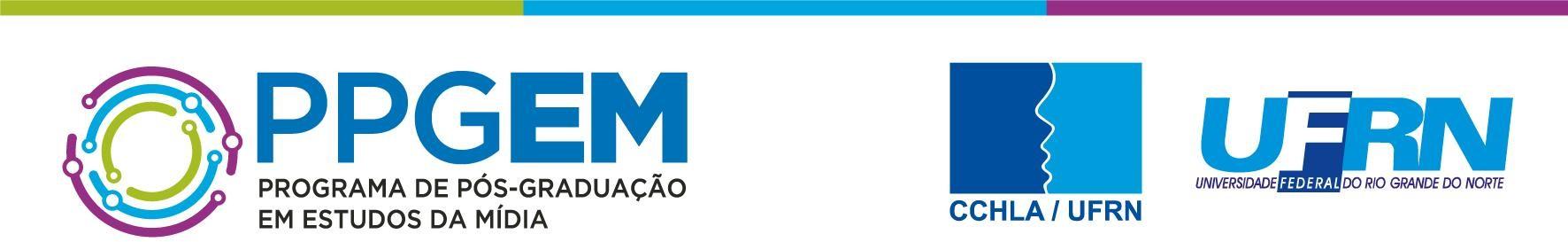 ANEXO IV –  DECLARAÇÃO DE ETNIA E DE VÍNCULO COM COMUNIDADE INDÍGENA/QUILOMBOLADADOS PESSOAIS (PREENCHER COM LETRA DE FORMA):Nome:                                                                                                                                  Curso: ____ Mestrado do Programa de Pós-Graduação em Estudos da Mídia da UFRN            ____ Doutorado do Programa de Pós-Graduação em Estudos da Mídia da UFRNCidade do curso: NatalEu, selecionado(a) no Processo Seletivo do Mestrado do Programa de Pós-Graduação em Estudos da Mídia da UFRN indicado acima, nas vagas reservadas para os beneficiários de ação afirmativa definida pela Lei nº 12.711/2012 (Lei de Cotas), DECLARO que sou indígena da etnia/povo                                                                        e que:( ) resido em Terra Indígena                                       ( ) resido em Área Urbana:Nome do Local / Endereço:________________________________________________Município:                                                                                                                            Estado:                                                                                                                                  Atenção: é obrigatório coletar nos quadros a seguir a assinatura, devidamente identificada, de 1 (uma) Liderança e 2 (duas) testemunhas da Comunidade Indígena a qual pertence o candidato ou a candidata.__________________________________________Assinatura da Liderança  __________________________________________Nome legível da Liderança Indígena___________________________________________Nº da Cédula de Identidade da Liderança Indígena__________________________________________Assinatura da testemunha 1__________________________________________Nome legível da testemunha 1__________________________________________Nº da Cédula de Identidade da testemunha 1__________________________________________Assinatura da testemunha 2__________________________________________Nome legível da testemunha 2__________________________________________Nº da Cédula de Identidade da testemunha 2                                           ,          de                              de 2024._______________________________________________________ASSINATURA (conforme documento de identificação)